Верховна Рада УкраїниВідповідно до статті 93 Конституції України та статті 89 Регламенту Верховної Ради України в порядку законодавчої ініціативи вносимо на розгляд Верховної Ради України проект Закону України про внесення змін до Бюджетного кодексу України у зв’язку з прийняттям Закону України «Про внесення змін до Податкового кодексу України щодо упорядкування структури акцизного податку».Представлятиме проект Закону у Верховній Раді народний депутат України Богданець А.Б.Додатки: 1. Проект Закону на 1 арк.;2. Порівняльна таблиця на 1 арк.;3. Пояснювальна записка на 2 арк.;4. Проект постанови Верховної Ради на 1 арк.;5. Текст зазначених матеріалів в електронній формі.Народні депутати України                          Богданець А.Б. (364)Штепа С.С. (283)Соломчук Д.В. (32)Лаба М.М. (276)Качура О.П. (48)Горват Р.І. (274)Халімон П. (84)Любота Д.Вю (378)Заблоцький М. Б (79)Аллахвердієва І.В. (112)Гривко С.Д. (110)Шахов С.В. (315)Богданець А.Б. (364)Кривошеєв І.С. (36)Петруняк Є.В. (87)Торохтій Б.Г. (101)Стернійчук В.О. (270)Василів І.В. (365)Тістик Р.Я.(107)Богуцька Є.П.(92)Петьовка В.В. (278)Дмитрук А.Г. (334)Лунченко В.В. (277)Рубльов В.В. (235) Воронько О.Є. (309)Аліксійчук О.В. (355)Ковальов О.І. (387)Марусяк О.Р. (51)Брагар Є.В. (74)Діденко Ю.В. (31)Мотовиловець А.В. (90)Поляк В.М. (279)Леонов А.А. (339)Василевська-Смаглюк О.М. (302)Устенко О.О. (83)Сова О.Г. (69)Тимофійчук В.Я. (295)Саламаха О.І. (322)Володіна Д.А.(64)Касай К.І. (350)Герега О.В. (393)Фріс І.В. (290)Колісник А.С. (91)Кінзбурська В.О. (371)Палиця І.П. (237)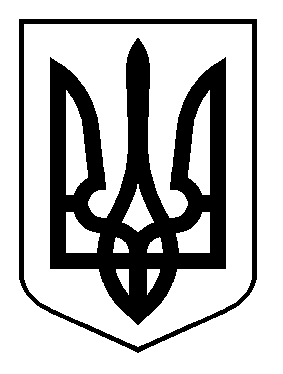 НАРОДНИЙ ДЕПУТАТ УКРАЇНИ«19»  червня  2020 року